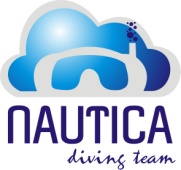 PŘIHLÁŠKA K PONORU NA ZKOUŠKUJméno :………………………	Příjmení:………………….	Rok narození:……...Adresa:…………………………………………………………………………………………Prohlášení o zdravotním stavuLéčíte se na následující choroby ?Choroby srdce a kardiovaskulárního systému 			*   ANO  /  NE           Choroby dýchacího ústrojí						*   ANO  /  NE           Trpíte epilepsií nebo jinými záchvaty				*   ANO  /  NE           Trpíte nějakou mentální nebo psychickou poruchou		*   ANO  /  NE           Užíváte pravidelně nějaké léky					*   ANO  /  NE           * Nehodící škrtněteProhlašuji, že informace, které jsem poskytl(a) o své zdravotní minulosti jsou přesné, pravdivé a úplné a podle mého nejlepšího vědomí. Plně si uvědomuji závažnost nesprávně či neúplně zodpovězené otázky v souvislosti s možným ohrožením mého zdraví či života v průběhu ponoru na zkoušku. Souhlasím, že přejímám zodpovědnost za opomenutí poskytnutí informace, která se týká mého současného zdravotního stavu a zdravotní minulosti.V současné době, tj. ve chvíli těsně předcházející okamžiku ponoru, se cítím být zcela zdráv a netrpím žádnými zdravotními potížemi. Jsem v dobré fyzické i duševní kondici. Zároveň prohlašuji, že nejsem pod vlivem léků, alkoholických nápojů či jiných omamných či psychotropních látek. 								Podpis: ………………………..Protokol o ponoru na zkouškuTeoretická část: seznámení s výstrojí, způsob zanoření zanoření,vyrovnávání tlaku,dýchání pod hladinou,výměna automatik,maska výplach a výměna,vyvážení,způsob plaváníOvěření funkčnosti vybaveníVýkladu věnujte bedlivou pozornost,při nejasnostech se neváhejte zeptat !!!Svým podpisem stvrzujete,že jste byl(a) poučen(a) o teorii „Ponoru na zkoušku“Proškolil: ……………………….				Zájemce:………………………….Praktická část: uvedení teoretické části do praxe v hloubce max. 2mPonor na zkoušku vedl  ( instruktor,divemaster) : ………………………………………………….								jméno,příjmení,číslo licence,podpisSouhlasím se zpracováním a uchováváním osobních dat a to pouze pro administrativní účely občanského sdružení NAUTICA KARVINÁ a KLIVEMA s.r.o. Zde uvedené osobní údaje budou o.s. NAUTICA KARVINÁ a KLIVEMA s.r.o. neprodleně zlikvidovány způsobem ,vylučující jejich zneužití,jakmile pominou důvody pro jejich evidenci a uchování.Ponor na zkoušku proběhl v pořádku: …………………………………………………………..									Podpis účastníkaKLIVEMA s.r.o.   Borovského 2007   Karviná 7   e-mail:klivema@seznam.cz   tel.:+420 722 567 586    www.klivema.eu